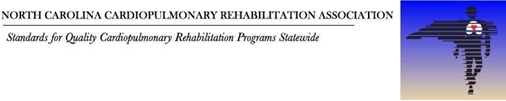 NCCRA Mountain Region 2019 SymposiumLocation: Auditorium of Watauga Medical Center		336 Deerfield Road, Boone NC  28607Date: Tuesday, November 5, 2019Time: 8:30am to 2:00pmFacilitator: Beth Ann Scott, MS, CES		Mountain Region Vice PresidentAgenda Items8:30 – 8:55		Registration, Vendor Booths and Breakfast – Provided by Pritikin8:55			WelcomeBeth Ann Scott, MS, CES – NCCRA Mountain Region VP9:00 – 10:00		Prehab for High-risk CV Surgical PatientsHannah Wofford, EP and Sara Weaver, RN10:00 – 11:00		Intensive Cardiac RehabColleen Daubert, EP11:00 – 12:00		CardiologyDonna Denier, MD12:00 – 12:30		Lunch – Provided by ScottCare12:30 – 1:30	Opportunities in Testing & Training Patients with Cardiovascular Disease                                                                              Jeff Soukup, PhD1:45 – 2:00		Closing Remarks and CertificatesBeth Ann ScottAdditional InformationAn application has been made to the American Association of Cardiovascular and Pulmonary Rehabilitation (AACVPR) for 4 CE credits.Special Thanks to Pritikin for breakfast and to Scott Care for lunch today. Please take some time to visit with them.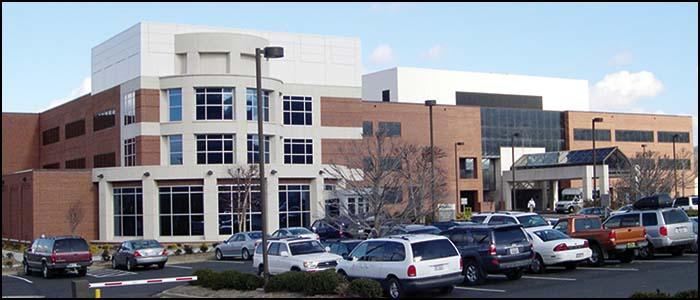 The auditorium of Watauga Medical Center is located in the white/glass-window looking area on the left of the hospital, on the 1st floor.